L’invasion de la PologneLis le texte L’invasion de la Pologne et réponds aux questions suivantes :Quelle ville importante de la Pologne les Allemands a envahi du 28 au 30 septembre? _______Varsovie_______________Les Allemands avaient signé le Traité de ___Versailles__________ après la Première Guerre mondiale.Pourquoi la France et la Grande-Bretagne voulait la politique étrangère d’apaisement?        Éviter une autre guerre.Qu’est-ce-que le Pacte germano-soviétique?Entente entre l’Allemagne et la Russie (faire la paix,                                              séparer la Pologne en 2) Explique comment l’Allemagne a pu prendre possession de la Pologne en septembre 1939.2 000 blindés, 1000 avions, violence massive, bombardements aériens, artillerie nouvelle…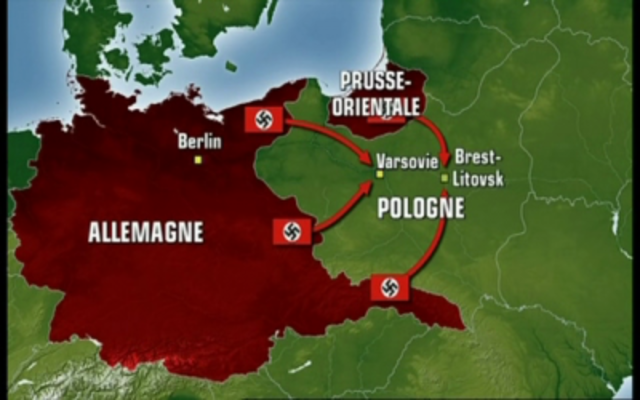 